47.pielikumsPriekules novada pašvaldības domes2015.gada 24.septembra sēdes protokolam Nr.14,48.§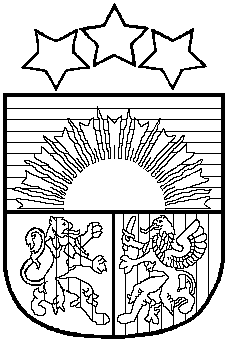 LATVIJAS REPUBLIKAPRIEKULES NOVADA PAŠVALDĪBAS DOMEReģistrācijas Nr. , Saules iela 1, Priekule, Priekules novads, LV-3434, tālrunis , fakss 63497937, e-pasts: dome@priekulesnovads.lvLĒMUMSPriekulē2015.gada 24.septembrī                                                                                          Nr.1448.§Par grozījumiem Priekules novada Bunkas pagasta Krotes bibliotēkas nolikumāPriekules novada pašvaldība konstatējusi, ka Priekules novada Bunkas pagasta Krotes bibliotēkas nolikumā (apstiprināts ar Priekules novada pašvaldības 28.08.2014.  domes sēdes lēmumu prot.Nr. 16, 4.§) 3.punktā norādītā bibliotēkas juridiskā adrese ir kļūdaina, tāpēc nepieciešams izdarīt grozījumus norādītajā adresē.Atklāti balsojot PAR - 12 deputāti (Vija Jablonska, Inita Rubeze, Inese Kuduma, Rigonda Džeriņa, Vaclovs Kadaģis, Andis Eveliņš, Mārtiņš Mikāls, Ainars Cīrulis, Arta Brauna, Tatjana Ešenvalde, Gražina Ķervija, lgonis Šteins); PRET -  nav; ATTURAS -  nav; Priekules novada pašvaldības dome NOLEMJ:Izdarīt grozījumus Priekules novada Bunkas pagasta Krotes bibliotēkas nolikumā 3.punktā vārdus “Krotes bibliotēka” aizstājot ar vārdiem “Krotes pamatskola”Grozījumi stājas spēkā ar lēmuma pieņemšanas dienu.Lēmums vienā eksemplārā nosūtāms- Priekules novada Bunkas pagasta Krotes pagasta bibliotēkai uz juridisko adresi: Krotes pamatskola, Krote, Bunkas pag., Priekules novads, LV – 3444. Pašvaldības domes priekšsēdētāja  				                         V.Jablonska